Муниципальное автономное дошкольное образовательное учреждение детский сад №32 г.ЛипецкаМетодические рекомендации по проведению диагностики результатов освоения программыПодготовилавоспитатель Брыгзунова О.Е.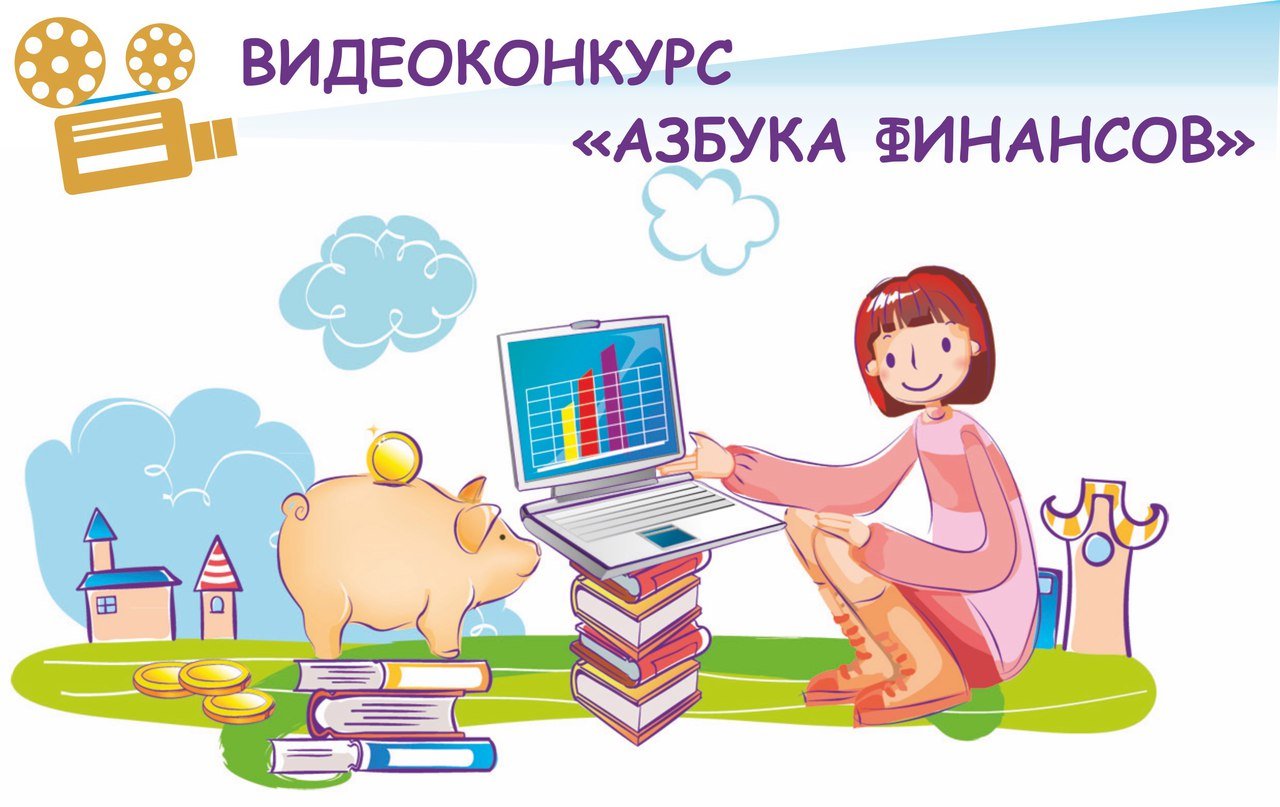 Диагностика результатов освоения программыВ диагностике предусмотрены вопросы и задания по каждому из четырёх блоков программы. При этом выделены три группы критериев: содержательный, операционально-деятельностный и мотивационный. После проверки по каждому блоку проводится подсчёт баллов: если в большинстве случаев ребёнок получил оценку «3», это высокий уровень; преобладание оценки «2» говорит о среднем уровне, оценки «1» —о низком.Блок «Труд — продукт (товар)»I. Содержательный критерий: наличие представлений о профессиях взрослых и новых современных профессиях.Метод диагностики: индивидуальная беседа.Вопросы1. Как ты думаешь, почему все взрослые получают профессию и трудятся, работают?2. Какие профессии ты знаешь?3. Можешь вспомнить, как называется профессия мамы, папы, бабушки (и других членов семьи)?4. Какая профессия взрослых тебе кажется самой интересной ипривлекательной?5. Какую профессию выберешь ты, когда станешь взрослым, и почему?Оценка3 балла — ребёнок среди перечисленных называет две-три новые профессии; знает и называет профессии взрослых и членов своей семьи, мотивирует выбор будущей профессии (как у мамы, папы, потому что интересная и др.).2 балла — называет одну-две профессии среди знакомых. Не называет профессии своих близких (родителей и др.), но раскрывает содержание их деятельности.1 балл — ответы расплывчаты и неточны. Не знает ни одной новой современной профессии, мало ориентирован в данной области, ничего не знает о работе своих родителей.II. Операционально-деятельностный критерий: охотно помогает взрослым, любит трудиться.Метод диагностики: наблюдение за ребёнком во время повседневного хозяйственно-бытового труда, самообслуживания, в ходе сюжетно-ролевой игры.Оценка3 балла — в ходе игры ребёнок часто и охотно исполняет роли людей различных профессий, среди них одна-две новые профессии, игровые действия (условия) соответствуют данной профессии; интересуется различными профессиями, выражает положительное отношение к ним; может самостоятельно обслужить себя; с удовольствием выполняет поручения; участвует в дежурствах, помогает другим.2 балла — в играх ребёнка нет ни одной новой профессии, но он судовольствием исполняет роль людей знакомых, традиционных профессий. Остальные показатели присутствуют.1 балл — исполняет в играх одни и те же роли, другими не интересуется; участвует в труде только по предложению воспитателя; в повседневном труде нуждается в помощи взрослых.III. Мотивационный критерий: проявляет интерес к современной социально-экономической стороне жизни людей.Методы диагностики: наблюдение за ребёнком в повседневной жизни; индивидуальная беседа, для которой потребуются картинки с изображением различных товаров.Наблюдение.Оценка3 балла — ребёнок задаёт вопросы, делится впечатлениями об услышанном, увиденном в СМИ; охотно делится впечатлениями со сверстниками о праздниках, о разных странах мира (где отдыхал с родителями) и др.2 балла — вопросов задаёт мало, впечатлениями делится неохотно.1 балл — вопросов не задаёт, впечатлениями не делится.Беседа. Вопросы1. Чем славится город, в котором мы живём?2. На каких предприятиях, которые есть в нашем городе, работают твои родители?3. Какая продукция, товары, изготовляемые на наших заводах, нужны всем людям?4. Выбери картинки с изображением продукции, которую выпускают предприятия нашего города.Оценка3 балла — ребёнок отвечает на все вопросы, выполняет задание.2 балла — отвечает на два вопроса, выполняет задание.1 балл — отвечает на один-два вопроса, даёт формальныеответы, задание не выполняет.Блок «Деньги, цена (стоимость)»I. Содержательный критерий: имеет представления о деньгах; сформированы понятия «деньги», «дорого», «дёшево», «валюта», «покупать», «продавать», «деньги других стран», «бюджет», «доллар», «евро», «деньги зарабатывают»; представления о том, что деньги можно зарабатывать, копить, расходовать на покупки товаров (вещей, продуктов) для себя и других.Методы диагностики: индивидуальная беседа, дидактическая игра «Ярмарка игрушек».Беседа. Вопросы1. Как ты думаешь, зачем нужны деньги?2. Откуда они берутся у людей?3. Какие бывают деньги?4. Если бы у тебя было много денег (заработал, выиграл), что бы ты купил?Оценка3 балла — ребёнок правильно, осознанно отвечает на все вопросы; в ответах обнаруживается взаимосвязь нравственно-трудового и экономического воспитания («купил бы маме, папе, бабушке…»).2 балла — правильно отвечает на вопросы, отсутствуют знания, определяющие взаимосвязь нравственно-трудового и экономического воспитания, преобладает направленность на себя.1 балл — ответы поверхностны, формальны; не имеет представления о том, откуда берутся деньги; отсутствует позиция «для других».Сюжетно-дидактическая игра «Ярмарка игрушек»Воспитатель подбирает 10 разных по стоимости и величине игрушек. Расставляет в один ряд. Приглашает детей по одному и говорит: «Завтра на нашей площади — ярмарка. Если нам продавать эти игрушки, какие из них стоят дорого, какие дёшево? Какую игрушку ты себе купил бы и почему?»Оценка3 балла — ребёнок объективно оценивает игрушки по стоимости (примерно); адекватно использует понятия «дорого —дёшево», «покупать», «продавать»; выбирает игрушку не по стоимости (дорогая), а потому что нравится («У меня нет дома такой»; «Я бы купил и подарил сестрёнке на день рождения»и др.).2 балла — ответы адекватные, осознанные; ребёнок правильно ориентируется в понятиях, но игрушку выбирает в зависимости от стоимости: «Выбрал бы эту, она дорогая. Мне бы её не купили».1 балл — ребёнок путается в понятиях; ответы формальные.II. Операционально-деятельностный критерий: ориентируется в понятиях «выгодно — невыгодно», «торговаться», «дорого — дёшево», «брак».Метод диагностики: в ходе продуктивной деятельности в групповой форме. Примерная тематика: «Завтра ярмарка»; «Дорого — дёшево». Педагог предлагает раскрасить различные готовые формы («Гжель», «Дымково»). Вместо традиционной оценки приходят «купцы» с «деньгами» и в зависимости от качества выполненной работы оплачивают изделия. В качестве оценки — количество заработанных «рублей» (образцов денег).Дети могут торговаться с «купцами», если им кажется, что оценили несправедливо (закрепление понятия «брак»).Оценка3 балла — работа качественная; ребёнок получает 20 «рублей».2 балла — есть маленькие изъяны в работе, неточности раскраски; ребёнок получает 15 «рублей».1 балл — работа неаккуратная, близка к браку, оценивается в 5 «рублей» (за вложенный труд, участие).III. Мотивационный критерий: осознаёт, откуда берутся деньги, зачем они нужны людям.Методы диагностики: наблюдение за поведением ребёнка в режимные моменты, во время продуктивной деятельности, игр; индивидуальная беседа.Наблюдение. Оценка3 балла — ребёнок проявляет наблюдательность: по дороге в детский сад замечает курс валюты, новый рекламный щит и т. п. — и с удовольствием делится впечатлениями со сверстниками, по-своему даёт оценку; с интересом использует полученные впечатления в играх, в изобразительной деятельности; задаёт вопросы воспитателю, родителям, интересуется отношением родителей к оценке полученных впечатлений.2 балла — делится впечатлениями и даёт им оценку, но впечатления не находят отражения в практической деятельности.1 балл — ребёнок не наблюдателен, не проявляет активного интереса к полученным впечатлениям; не проявляет потребности обогатить полученные впечатления, узнать отношение других к полученной информации.Беседа. Вопросы1. Зачем людям деньги, как ты думаешь?2. Какие бывают деньги?3. Откуда они берутся?4. Что было, когда денег не было?5. Что бы ты сделал, если бы заработал миллион?Оценка3 балла — дети дают такие ответы: «Деньги нужны, чтобы покупать…», «Бывают российские деньги — рубли и иностранные (валюта); бумажные и металлические…», «Деньги зарабатывают…», «Когда не было денег, люди обменивались товарами (бартер)…» (Отвечая на последний вопрос, ребёнок демонстрирует желание потратить деньги не только на себя, но и на близкого человека.)2 балла — ответы беднее по содержанию; не может ответить на два вопроса.1 балл — отвечает на первый и третий вопросы; мотив направлен на удовлетворение только своих желаний и интересов.Блок «Реклама: желания и возможности»I. Содержательный критерий: имеет представление о рекламе, её назначении, видах рекламы; сформировано правильное отношение к рекламе.Метод диагностики: индивидуальная беседа.Вопросы1. Ты можешь вспомнить и назвать какую-нибудь рекламу?2. Как ты думаешь, зачем нужна реклама?3. Где ты узнал про неё?4. Как следует поступить, если реклама обращается ко всем и сообщает: «Купите, это для вас! Это ваше!»?Оценка3 балла — называет разные виды рекламы, знает её назначение, имеет представление о том, кто делает рекламу и участвует в ней; объясняет, как следует воспринимать рекламу.2 балла — в ответе ребёнка присутствуют три показателя.1 балл — содержание ответов поверхностное; недостаточноосознанное, фрагментарное.II. Операционально-деятельностный критерий: проявляет творческое поведение в ситуациях, связанных с рекламой.Метод диагностики: задание родителям и детям.ЗаданиеДетям предлагается подумать, представить свою будущую профессию (собственное дело) и сделать на эту тему рисунок.В конце занятия дети берут рисунки домой и вместе с родителями придумывают рекламу.Оценка3.балла — дети и родители вместе придумали рекламу.2.балла — дети принимали участие в изготовлении рекламы.1.балл — задание не выполнено.III. Мотивационный критерий: сформированы оценочные суждения о явлении «реклама».Метод диагностики: индивидуальная беседа с детьми.Вопросы1. Тебе нравится реклама?2. Назови свою любимую рекламу.3. Как ты думаешь, зачем нужна реклама?4. А детям реклама нужна?Оценка3 балла — у ребёнка сформировано объективное отношение к рекламе («реклама нужна, чтобы все знали, где и что продаётся»), он высказывает о рекламе своё мнение; называет несколько видов рекламы.2 балла — у ребёнка сформировано субъективное отношение к рекламе; он называет некоторые виды рекламы.1 балл — отношение к рекламе у ребёнка не сформировано; оценочные суждения размыты; отношение к рекламе безразличное.Блок «Полезные навыки и привычки в быту — тоже экономика»I. Содержательный критерий: в повседневной жизни и деятельности старшего дошкольника сформированы начала, истоки проявления качеств экономической деятельности (БЭРДТ).Метод диагностики: наблюдение за поведением детей в режимные моменты, во время игры, самообслуживания; в ходе продуктивной деятельности (после проведения занятий по изобразительной деятельности, конструирования из бросового материала, изготовления аппликации выявляется отношение к остаткам материалов для деятельности — бумаги, краски и т. п.).Оценка3 балла — ребёнок бережно относится ко всему предметному окружению; переживает, если нечаянно сломалась игрушка, вещь, стремится исправить оплошность; разумно использует материалы для практической деятельности (краска, разнообразная бумага, фломастеры и др.); следует правилу: невыбрасывай, если можно «продлить жизнь» вещи, игрушки, (отдай) подари другому, если тебе не нужна; с удовольствием делает подарки другим и испытывает радость от добрых поступков; одинаково бережёт свои и общие (детсадовские) вещи.2 балла — все показатели проявляются, но при напоминании взрослого.1 балл — показатели отсутствуют.Задание «Испечём печенье к чаю»Детям дают по кусочку готового теста (с куриное яйцо). Дети, стоя около столов, на дощечке скалкой раскатывают тесто и вырезают формочками печенье.Оценка3 балла — ребёнок экономно использует тесто, аккуратен в работе, стремится выполнить работу до конца.2 балла — все показатели проявляются, но при напоминании взрослого.1 балл — показатели отсутствуют.II. Операционально-деятельностный критерий: в пределах своих возрастных, физических способностей проявляет экономически значимые качества в повседневной жизни; умеет вести себя в магазине.Методы диагностики: наблюдение за поведением ребёнка во время режимных моментов, в ходе свободной игровой деятельности; сюжетно-дидактическая игра «Если бы я был(а) папой (мамой)»; анкетирование родителей.Наблюдение. Оценка3 балла — ребёнок не любит беспорядок, аккуратен; пытается исправить оплошность сам; умеет ставить цель и находить рациональные способы организации её достижения; имеет опыт самостоятельного творческого применения полученных знаний в повседневной жизни.2 балла — стремится к порядку, аккуратен, исправляет оплошность при напоминании взрослого; знает, как надо себя вести, но на практике применить не может.1 балл — показатели отсутствуют.Сюжетно-дидактическая игра «Если бы я был(а) папой (мамой)…»Для игры потребуются предметные картинки с изображением товаров («Супермаркет») и один кошелёк. Ребёнку предлагается ситуация: «Представь, что ты папа (мама). Ты получил(а) сегодня зарплату. Ты заходишь в большой супермаркет. Что ты можешь купить на одну зарплату для своей семьи?»Оценка3 балла — ребёнок чувствует возможности приобретений на одну зарплату.2 балла — всё делает верно, но навыки рациональных действий отсутствуют.1 балл — плохо ориентируется в материальных возможностях, выборе покупок.Анкета для родителейУважаемые родители!Мы решили познакомить детей с доступной им повседневной экономической жизнью взрослых.Помогите нам в этой работе, и мы с вами лучше узнаем детей, их желания, потребности, знания об окружающей жизни. Вот вопросы, на которые хотим получить ваши ответы (подчеркните нужное или напишите свой ответ).1. Вы часто берёте своего ребёнка, когда идёте за покупками?ЧастоИногдаРедкоДругое2. Как ведёт себя ребёнок в местах продаж?Спокойно обсуждает возможность желаемой покупки.Постоянно просит что-либо купить.Требует (кричит, плачет, упрекает «У тебя всегда нет денег» и т. д.).Другое3. Как можно избежать нежелательных форм поведения ребёнка в местах покупок (палатках, на рынках, в магазинах, супермаркетах и других местах)?________________________________________________________________4. Знает ли ваш ребёнок о каких-либо сторонах экономической жизни в семье?ЗнаетНе знаетНе должен знатьДругое5. Как вы считаете, надо ли ребёнку шестого–седьмого года жизни иметь представление о достатке, возможностях своей семьи?Необходимо (почему?)Можно (почему?)Совсем не нужно (почему?)ДругоеОценка3 балла — ребёнок часто ходит с родителями за покупками; в магазине не кричит, не плачет, спокойно обсуждает возможность желаемой покупки; знает, откуда берутся в семье деньги.2 балла — иногда ходит с родителями за покупками; в магазине всегда просит купить что-нибудь; имеет представление об источнике дохода в семье.1 балл — с родителями за покупками ходит редко, при каждом посещении магазина требует что-то купить; не имеет представления об источнике дохода в семье.III. Мотивационный критерий: осознаёт смысл базисных качеств экономики (БЭРДТ).Методы диагностики: задание в ходе продуктивной деятельности, связанной с трудом.ЗаданиеДетям предлагается вырезать два-три круга, два-три квадрата. Воспитатель говорит: «Я был в младшей группе. Детям для игры не хватает квадратов и кругов. Давайте их вырежем и подарим». Каждому ребёнку воспитатель раздаёт по пол-листа цветной бумаги.Оценка3 балла — ребёнок рационально использует материал (бумагу): режет полоску и складывает три квадрата; вырезает круги по краю листа, оставляя остальную часть бумаги.2 балла — рационально использует материал, но не делает полоску.1 балл — не справляется с задачей, превращая чистый лист в бросовый материал; просит новый лист.